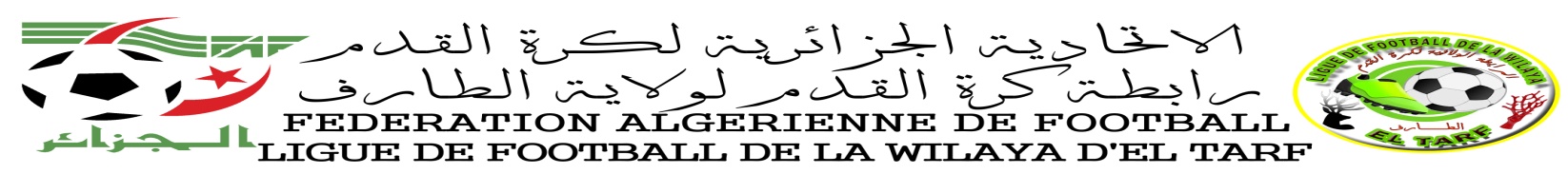 Programmation « 1ere journée U19 » saison 2019/2020 Division Honneur. 	JOURNEE DU VENDREDI : 06/12/2019LIEUXDATESN° RENCRENCONTREHORCATCATOBSZERIZERCommunalVENDREDI06/12/201901CRBZ  Vs WAB10 H 30U19U19El-KALAOPOWVENDREDI06/12/201902JSEK Vs ESEC10 H 30U19U19BOUGOUSCommunalVENDREDI06/12/201905USBB Vs CRBAA10 H 30U19U19AIN KARMACommunalVENDREDI06/12/201906WAK Vs RBZ10 H 30U19U19CHEBAITA MOKHTAROPOWVENDREDI06/12/201904UZA  Vs CMR14 H 0014 H 00U19BESBESOPOW/03A.BES Vs ORCTREPORTEREPORTEREPORTEREPORTE